. Муниципальное бюджетное дошкольное образовательное учреждение«Таеженский детский сад»САМООБСЛЕДОВАНИЕВоспитателя старшей группы ( разновозрастной) «РОМАШКА»МАШУКОВОЙ ЕЛЕНЫ ИВАНОВНЫЗа I полугодие 2019 учебного года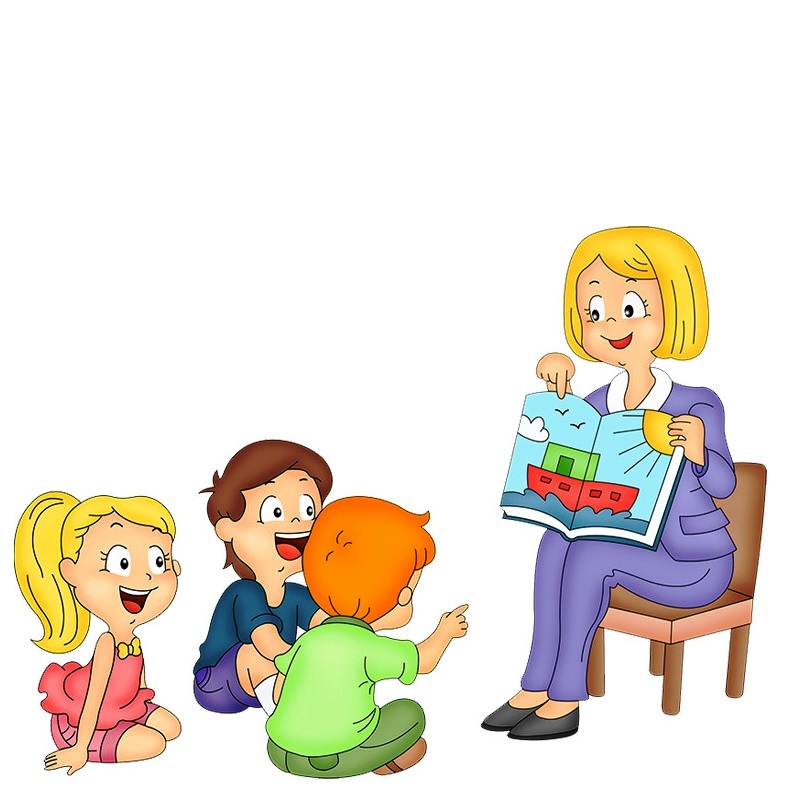 Аналитический отчет воспитателя старшей группы «Ромашка»( разновозрастной)о проделанной работе за 1 полугодие 2019 учебного  года.Воспитатель: Машукова Е.И.Списочный состав группы: 21 ребёнок.14 детей 5 лет; 7 детей-4 лет.Воспитание и обучение детей проводилось по программе дошкольного образования «От рождения до школы»-под редакцией Н. Е. Вераксы, Т. С. Комаровой, М. А. Васильевой. И по парциальным программам:  «Цветные ладошки» И. А. Лыкова, С.Н.Николаевой «Экологическое развитие», Л.Г.Селихова «Ознакомление с окружающим», «Математика в детском саду», Л.В.Минкевич,» «Изобразительная деятельность.Художественный труд», О.В.Павлова Работа старшей группы (разновозрастной)осуществлялась исходя из основных годовых задач и в соответствии с годовым планом работы МБДОУ «Таеженский детский сад» на 2019- 2020 учебный год.Были поставлены следующие задачи:1. Формировать основы базовой культуры личности.2. Развивать психические и физические качества в соответствии с возрастными и индивидуальными особенностями.3. Формировать предпосылки к учебной деятельности.4. Обеспечить безопасность жизнедеятельности детей.5. Развивать физические качества детей в условиях ДОО.6. Взаимодействовать с родителями (законными представителями) детей через беседы, консультации, родительские собрания, открытые занятия, оформление стендов, выставок и т. д.7. Обогащать предметно-развивающую среду группы в соответствии с требованиями ФГОС ДО.8. Повышать профессиональную компетентность.В течение  этого времени дети развивались согласно возрасту, изучали программный материал.С детьми систематически проводилась организованная образовательная деятельность в соответствии с основной общеобразовательной программой, реализуемой в ДОУ, и утвержденным расписанием непосредственно образовательной деятельности. Поставленные цели достигнуты в процессе осуществления разнообразных видов деятельности: игровой, коммуникативной, трудовой, познавательно-исследовательской, продуктивной, музыкально-художественной и чтения. Все виды деятельности представляют основные направления развития детей: физическое, познавательное, художественно-эстетическое, социально-коммуникативное, речевое.В течение этого времени в группе были проведены следующие мероприятия с детьми:1. Проект: «Репка»2. Викторины: «Угадай из какой сказки», « Подорогам К.И.Чуковского», «Бабушка-загадушка». 3. Утренники к праздникам: «День знаний»» «Золотая Осень», праздник»Матери»,Новогодний праздник4. Развлечения, досуги:Показ сказки «Маша и лень»,вечер поэзии «Красавица Осень»,викторина «Птицы нашего леса»,»День здоровья»,Проходили показы кукольных театров самими детьми. Показывали сказку на фланелеграфе «Под грибком»А также воспитанники и их родители приняли участие в следующих конкурсах ДОУ:Бойко Саша – 2 Всероссийский конкурс «Любимый герой мультфильма» - Диплом 1 степени за работу «Черепашка Ниндзя»Полек Милена «В гостях у сказки»-Всероссийский;Дуняхин Коля «Путешествие по сказкам К.И.Чуковского»- Районный;Кожокарь Настя «В мире животных» -Региональный; Янутец Маша – 2 Всероссийский конкурс «Мой любимы герой мультфильма» за работу «Щенячий патруль Рокки».Дуняхин Коля – 2 Всероссийский конкурс «Мой любимый герой мультфильма» за рисунок «Крош»Я приняла участие:В районном конкурсе «Мой район в объективе» зам фотосессию «Опята-дружные ребята»;Всероссийский конкурс «Фгос: совокупность обязательных требований к дошкольному образованию»;Международный образовательный центр «Кладовая талантов» «»ФГОС Развитие речи;Диплом 1 степени за подготовку  детей во 2 Всероссийском  конкурсе «Мой любимый герой мультфильма»III Всероссийский конкурс-выставки фотографии « В объективе фантазии» за работу «Ловись, рыбка большая и маленькая» III Всероссийский конкурс-выставки фотографии « В объективе фантазии» за работу «Зеркало природы»;Международное тестирование «Основы профессиональнорй компетентности педагога ДОУ» -диплом 1 степениВсероссийский конкурс «Технологии формирования здорового образа жизни в соответствии с ФГОС»- Выступление на педсоветеПроводила открытые занятия для педагогов по ФЭМП и Ознакомлению с окружающим «В мире металла» с видео.Родители принимали активное участие  в конкурсах ДОУ:Конкурс «Осенняя фантазия» на лучший букетУчаствовали в «Осенней ярмарке»Конкурс «Лучшая Новогодняя игрушка»Проводилась работа по взаимодействию с родителями. Составлены перспективный и календарный планы, в них указаны все совместные мероприятия, консультации, родительские собрания, наглядно-стендовая информация.Тема по самообразованию: «Речевое развитие в условиях реализации  ФГОС»Цель: Повысить профессиональную квалификацию по вопросу развития речевой системы у детей дошкольного возраста в соответствии ФГОС.Задачи:1. Изучить учебную, справочную, научно-методическую литературу по вопросу развития и формирование звуковой культуры речи, лексико-грамматической и связной речи с использованием мнемотехники2. Развитие речи детей в игровой деятельности.3. Развитие словесно-логического мышления; речевого внимания, фонематического слуха и восприятия, артикуляционного и голосового аппарата.4. Поддерживать интерес детей к личности и деятельности сверстников, содействовать налаживанию их диалогического общения в совместных играх и занятиях.5. Развитие монологической речи при составлении рассказа – описания предмета.Предполагаемый результат: переоценка педагогических ценностей, своего профессионального назначения; желание улучшить образовательный процесс. При проведении организованной образовательной деятельности использовались как традиционные (наблюдение, беседы, сравнение, мониторинг, индивидуальная работа и т. д., так и нетрадиционные методы работы (психогимнастика; ; пальчиковая гимнастика; дыхательная гимнастика ; гимнастика для глаз).При работе с родителями были выявлены следующие проблемы.Проблемы:-Не все родители прислушиваются к советам воспитателей.-Не полностью укомплектована предметно-развивающая среда в соответствии с современными требованиями ФГОС (добавить настольно-печатные и дидактические игры по возрасту; пополнить уголки сюжетно-ролевых игр).Перспективы моей дальнейшей профессиональной деятельности:-изучение и внедрение новых образовательных технологий организации образовательного процесса в соответствии с ФГОС ДО;  совершенствование работы по индивидуализации образования в рамках внедрения ФГОС ДО;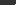 . Для реализации поставленных профессиональных целей ставлю перед собой следующие задачи:-продолжить работу по обогащению предметно-развивающей среды с учетом требований ФГОС ДО к условиям реализации основной общеобразовательной программы;-совершенствовать систему комплексно-тематического планирования на основе принципа интеграции образовательных областей через реализацию проектного метода; - изучить и внедрить системно-деятельностный подход в образовательную работу с детьми;-продолжить работу по созданию условий для поддержки и развития детской одаренности через участие в конкурсах, викторинах разного уровня;-способствовать повышению качества взаимодействия с социальными партнерами образовательном учреждении; способствовать вовлечению родителей (законных представителей) в образовательную деятельность дошкольных групп.   Продолжать проводить профилактические мероприятия с целью повышения посещаемости детей. Продолжать принимать активное участие в методических мероприятиях детского сада. Продолжать воспитывать в детях творчество, эмоциональность, активность для их дальнейших достижений и успехов.Провести работу с родителями гипперактивных детей (беседы, консультации, советы по воспитанию и т. д.) Пополнить дидактический и раздаточный материал для развития логического мышления; уголок сюжетно-ролевых игр; книжный уголок литературой по возрасту. Приобрести новые развивающие игры для детей. Родителям посоветовать посещать сайт нашего детского сада. Повышать уровень педагогического мастерства путем самообразования, обмена опытом работы, участвовать в различных мероприятиях (семинарах, практикумах, мастер-классах);